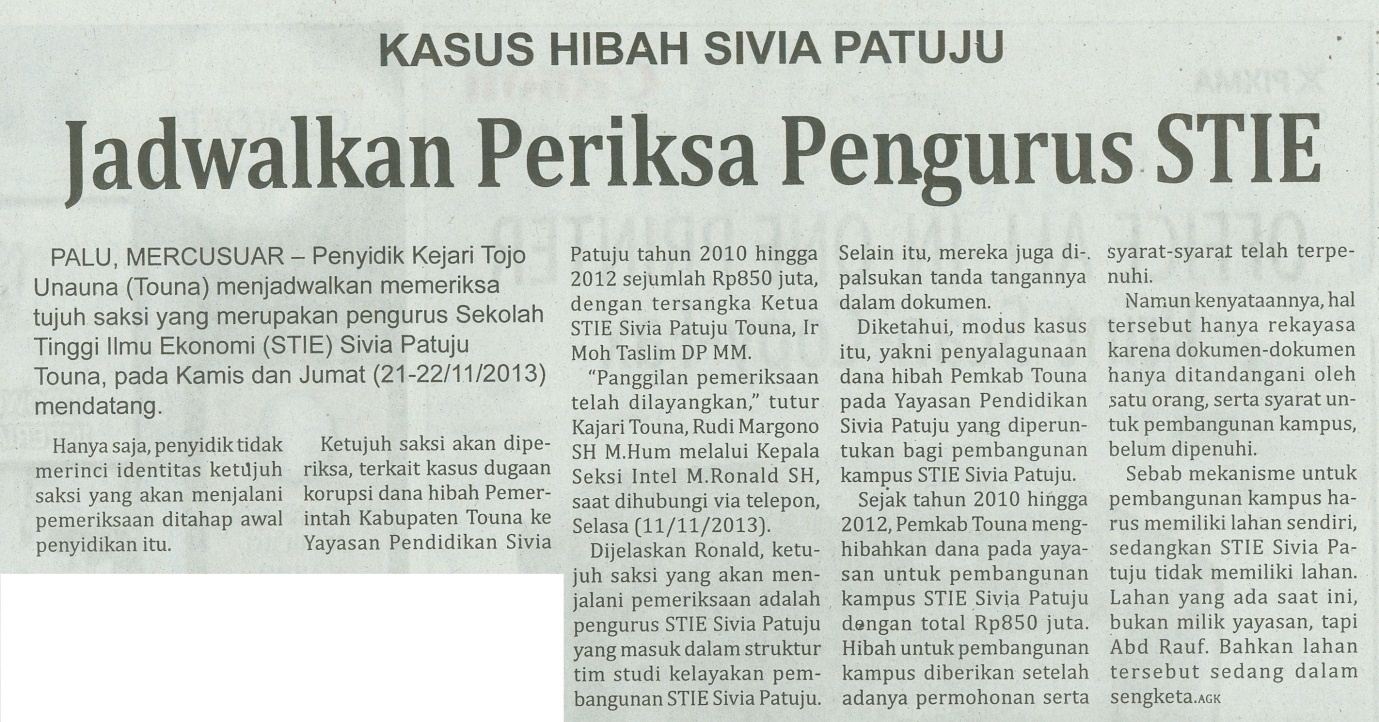 Harian    	:MercusuarKasubaudSulteng IIHari, tanggal:Rabu, 20 November 2013KasubaudSulteng IIKeterangan:Hal 6 Kolom 2-7 KasubaudSulteng IIEntitas:Kabupaten Tojo UnaunaKasubaudSulteng II